Researching and Changing the World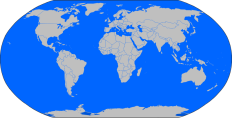 FOLK FAIR REQUIREMENTSYour group needs to have the following things on your “booth”: Sign with your country’s name clearly stated.A big example of your country’s flag.At least one “Science Fair Project Display Board” with information AND pictures about your country.Location of country.Country’s geography.Country’s climate.Country’s population.Country’s people.At least one poster board with information AND pictures about your country.Country’s history.Country’s government.At least three “mini-posters” with information AND pictures about your country.Country’s culture.Country’s traditions.Country’s holidays.At least one paper of popular sayings in the country’s language.At least one travel brochure with information AND pictures about your country.  You should be promoting the traveling to your country.Country’s tourist attractions.Country’s sporting events and hobbies.Country’s natural wonders. At least one 6-sided die with interesting, surprising facts about your country.At least one “paper doll”.One side should be what the people look like and their wardrobe.The other side should include information about what kind of people they are and what their daily lives are like. At least two of the following:A physical game the country plays.The country’s music playing quietly.A video of their movies, television, sports, dancing, etc.A physical lesson of how the people gesture or greet each other. A food, dish, or drink from your country.You need to also include a “menu” with information AND pictures of food from your country. Any miscellaneous, extra stuff about your country.Cultural things?Researching and Changing the WorldFOLK FAIR REQUIREMENTSFor the “Sponsor Booth”Not only does your group need the 12 normal requirements, but you also need this information somewhere on your “booth”: Name of charity.The charity’s mission.The charity’s founder.The charity’s reputation.The charity’s fame.The charity’s accomplishments.The charity’s strategies and beliefs.How to donate to the charity.The charity’s future.You need to also have an organized way to receive donations.  You may also want to advertise the charity and inspire the school and community to donate to the charity…Maybe do this the weeks before the Folk Fair.